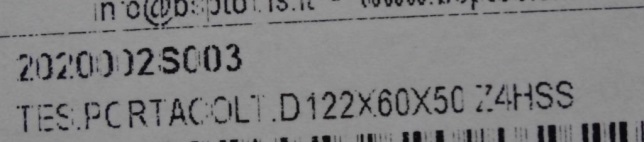 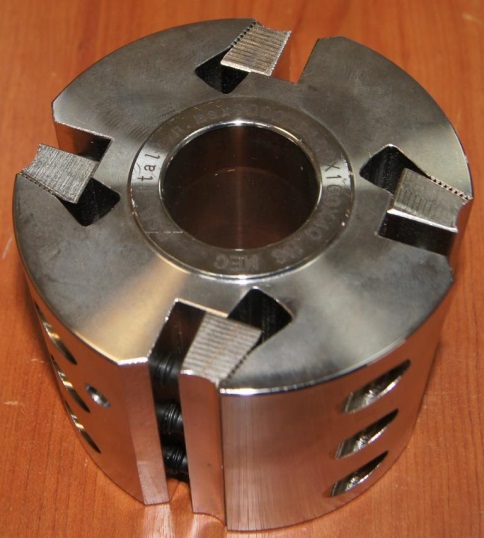 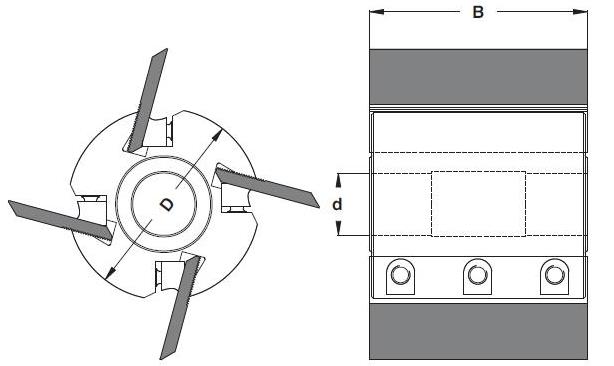 Код из 1САртикулНаименоваие/ Бренд/ПоставщикТехнические характеристикиГабаритыД*Ш*В,ммМасса,грМатериалМесто установки/НазначениеF00220092020002S003Ножевая головка профильная 122*60*50 Z=4 (BSP)122*60*50 Z=46000металл4-х сторонние станки  /производство погонажных изделийF00220092020002S003122*60*50 Z=46000металл4-х сторонние станки  /производство погонажных изделийF00220092020002S003     BSP122*60*50 Z=46000металл4-х сторонние станки  /производство погонажных изделий